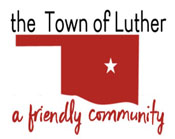 August 14, 2020NOTICE OF PUBLIC HEARINGNotice is hereby given that on September 14, 2020, at 7:00 p.m., at Luther Town Hall, 108 South Main Street, Luther, Oklahoma, the Planning Commission of the Town of Luther will conduct a public hearing to consider an application for a Specific Use Permit for property generally located at 17110 E. Covell, also listed as 17110 E. 206th, Luther, Oklahoma, for purposes of a Commercial Marijuana Growth Facility.  A copy of the proposed application is on file in the office of the Town Clerk at Luther Town Hall.  The property is currently zoned A-1, Agricultural, and the legal description is as follows:UNPLTD PT SEC 20 14N 1E 000 000 PT OF NW4 SEC 20 14N 1E BEG 440FT E OF NW/C OF NW4 TH S660FT E440FT N660FT W440FT TO PT OF BEG CONT 6 2/3 ACRS MORE OR LESS	After the public hearing by the Planning Commission, the Town of Luther Board of Trustees will likewise review this application, consider the recommendation of the Planning Commission, and make a decision on whether or not to grant the Permit, on September 24, 2020, at Luther Town Hall, 108 South Main Street, Luther, Oklahoma, at 6:30 p.m.	Interested persons are urged to attend and express their views on this amendment to the zoning ordinance.	Dated this 10 day of August, 2020.Kim Bourns, Town ClerkTown of Luther108 South Main StreetPO Box 56, Luther, OK  73054405-277-3833 | www.townoflutherok.comoffice@townoflutherok.com